Welcome to Elementary/Middle School Challenge ChaperonesWe are pleased you have volunteered to work with our program during the Elementary/Middle School Challenge. You help us with our goal to involve community members in our program as we create partnerships between your community, Eastern Oregon University and Oregon State University. This letter outlines your role and responsibilities as a chaperone. Role:The main role of chaperone is ensuring the safety of students. During the time the students are on campus, they will move among a number of different locations and work in various group settings. Your efforts in motivating and guiding the students will help the instructors and help keep each child supervised and safe as they participate in the event.You need to model expectations of respect; positive behavior, active engagement, and helping the students stay focused. Additionally, you may need to redirect students to help them stay on task. Your efforts as chaperone, along with the SMILE teachers, SMILE staff, and campus volunteers, help each student have a fun, safe, and successful experience. Responsibilities:As a chaperone, you are responsible for adhering to the same standards of behavior as those for all other SMILE staff, paid or volunteer. This behavior includes abstaining from the use of tobacco, drugs and/or alcohol while traveling to and from campus and during the SMILE event. We ask that you take your role seriously; staying focused throughout the event; remaining with your designated group(s) during the event; and act in ways that facilitate the event. We ask that you support each child in their personal and team success.Again, we at SMILE appreciate your involvement and the support you are giving SMILE students and teachers and the SMILE Program by agreeing to serve as a chaperone. We hope that your experience will be positive and look forward to working with you. 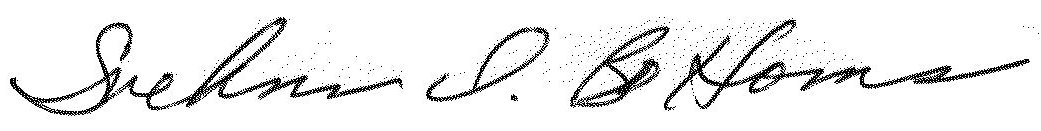 SueAnne I. BottomsDirectorPrecollege Programs/SMILE @ Oregon State UniversitySMILE Office: 541-737-0534